UPUTE ZA 5.rVJERONAUK10. tjedan 18.05.-22.05(1.sat) TEMA : SVETI PETAR Hvaljen Isus i Marija!1. Danas ćemo razmisliti o jednom Isusovom apostolu, apostolu Petru. Petar je vrlo sličan svakome od nas. Ono što od Petra možemo naučiti je da unatoč svemu biramo VJERNOST BOGU. Zbog te vjere  Isus Petru daje prvenstvo. Petar postaje prvi Papa. O tome pročitaj u udžbeniku na str. 54 i pogledaj pripadajuću video – lekciju na ovoj poveznici :https://www.youtube.com/watch?v=IfP5bS7qWzI&list=PL9Mz0Kqh3YKpwAt-qDNtT14SoY_wjsGL9&index=22. Petar je bio ribar. Isus ga je pozvao i rekao mu da će Božjom riječi loviti ljude. U jednom razgovoru, povjerava mu novu zadaću – zadaću pastira. Biti pastir nije lako. On čuva i vodi ovce, brine o njima. Ovce  se drže skupine i slijediti će jedna drugu, makar išle krivim putem. Zato im je potreban pastir. I ljudi trebaju nekog da ih vodi prema Božjem kraljevstvu. To čine svećenici. Oni se stavljaju u službu drugih i brinu da ljudi ne malakšu u vjeri. To nije lako. Ljudima naviještaju Božju riječ iz Svetoga pisma ali istovremeno ju trebaju slušati, razmišljati o njoj i živjeti ju. Živjeti Božju riječ znači vjerovati Isusu, poći za njim (odazvati se).  Slijedimo nekog jer mu vjerujemo, jer ga volimo. Tako je i središnja Petrova poruka :“Bog oprašta grijehe i učvršćuje vjeru onima koji ga ljube.“ To je ključ. U bilježnicu stavi naslov „Sveti Petar“ i nacrtaj jedan (veći) ključ. Prema primjeru (nacrtaj slično) :Petra zovemo „pastir Crkve“. Koja je zadaća pastira? Ako si pažljivo pogledao / pogledala video – lekciju znat ćeš navesti 3 značajke pastira. Upiši ih u najširi dio ključa.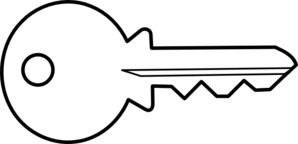 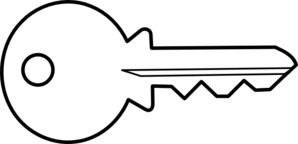 3. Ispod ključa, kao zaključak, prepiši i (samostalno) nadopuni rečenicu :Isus je za mene ________________________________4. Za one koji žele znati više, pogledaj pripovijest o svetom Petru ispričanu na slovo „P“ na ovoj poveznici (neobavezno, ali zanimljivo!) : https://vjeronaucni-portal.com/petar-prvi-papa/Ključnu Petrovu poruku pronađi na poveznici (neobavezno) :https://vjeronaucni-portal.com/simun-petar/Ako više voliš zanimljivosti iz povijesti i želiš više saznati o gradnji bazilike sv. Petra u Rimu pogledaj dokumentarni film na poveznici (neobavezno) : https://www.youtube.com/watch?v=kHeBDhICJ_8(2.sat) TEMA : SVETI PAVAO 1. Otvori poveznicu : www.bit.ly/HVALOSPJEVLJUBAVI i poslušaj pjesmu (koja se pripisuje sv. Pavlu), otvori bilježnicu, stavi naslov „Sveti Pavao – apostol naroda“ i u njoj nacrtaj srce. U srce napiši najljepši stih iz te pjesme. Pjesmu možeš naći i u Bibliji (1Kor 13, 1-13).2. Otvori udžbenik i pročitaj tekst o sv. Pavlu na str. 55, te video – lekciju Škole za život : https://www.youtube.com/watch?v=AK564Xy2I9c&list=PL9Mz0Kqh3YKpwAt-qDNtT14SoY_wjsGL9&index=63. U bilježnicu prepiši  3 rečenice o sv. Pavlu i dopuni ih :ROĐEN U _________. OBRATIO SE PRED GRADOM ________________. NJEGOV SPOMENDAN ZA NEBO JE ______________(datum).4. Nacrtaj (veće)  sunce u svojoj bilježnici i oboji ga. U njega prepiši i dovrši rečenicu (prema primjeru) :ŽELIM SE PROMJENITI NA BOLjE U _____________5. Nacrtaj jednu strelicu. U nju prepiši i dovrši rečenicu : MOJ ŽIVOTNA MISIJA JE __________________6. O svetom Pavlu ponovi uz pomoć ovih poveznica (neobavezno) :https://www.youtube.com/watch?v=1HB9vp8UTSkhttps://www.youtube.com/watch?v=GljT_K3fySo&list=PLHVqahexsOyqUdNGVVLhwTNdFGYdhEGer&index=5https://learningapps.org/11863660https://wordwall.net/hr/resource/498814/vjeronauk/sveti-petar-i-pavao7. Za one koji vole animirane priče mogu o životu svetog Pavla pogledati na ovoj poveznici (neobavezno): https://www.youtube.com/watch?v=7-DxbRhWvmA&t=530sZa one koji vole mozgalice mogu u slobodno vrijeme pokušati složiti klizne puzzle na ovoj poveznici : https://vjeronaucni-portal.com/sveti-petar-klizna-puzzla/ i tako poboljšati svoje razmišljanje i zaključivanje. Probaj, zabavno je!!!Za ljubitelje igre memory : https://wordwall.net/hr/resource/467220/vjeronauk/sveti-petar-apostol